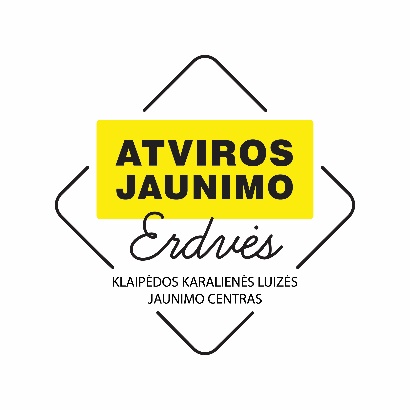 Klaipėdos karalienės Luizės jaunimo centro Atviros jaunimo erdvėsKlaipėdos karalienės Luizės jaunimo centro Atviros jaunimo erdvės - tai vieta 14-29 m. jaunimo saviraiškai, kūrybai, projektams ir idėjoms. Atvirose jaunimo erdvėse galima nemokamai naudotis muzikos, foto, video, sporto, šokių, žaidimų erdvėmis ir inventoriumi. Visi užsiėmimai ir veiklos yra nemokami ir pritaikyti pagal jaunimo poreikius.I. Simonaitytės g. 24, Klaipėda
Tel.: 8 46 22 47 38atvira.erdwe@gmail.com www.kkljc.ltFacebook: Atviros  jaunimo erdvėsDarbo laikas (jaunimui):Pirmadienis [nedirbame]Antradienis 15:00 - 20:00Trečiadienis 15:00 - 20:00Ketvirtadienis 15:00 - 20:00Penktadienis 15:00 - 20:00Šeštadienis 11:00 - 18:00Sekmadienis (nedirbame)